ул. 4-ая Советская, д. 31-33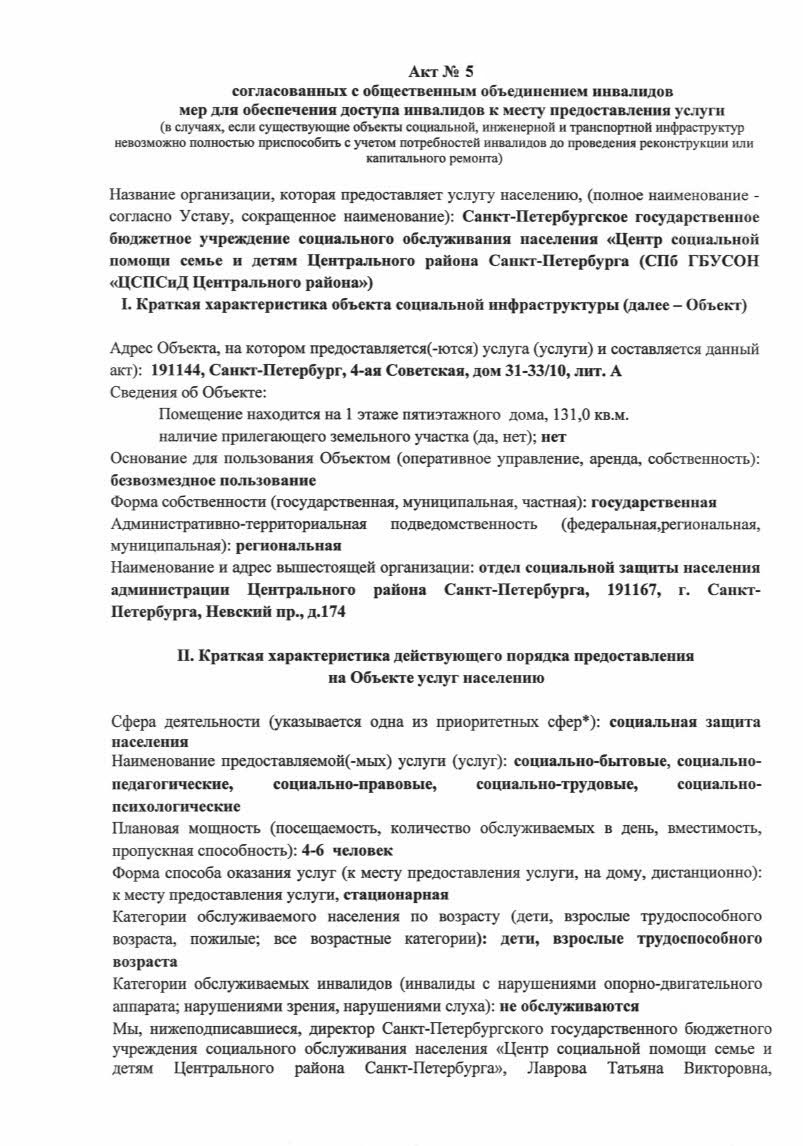 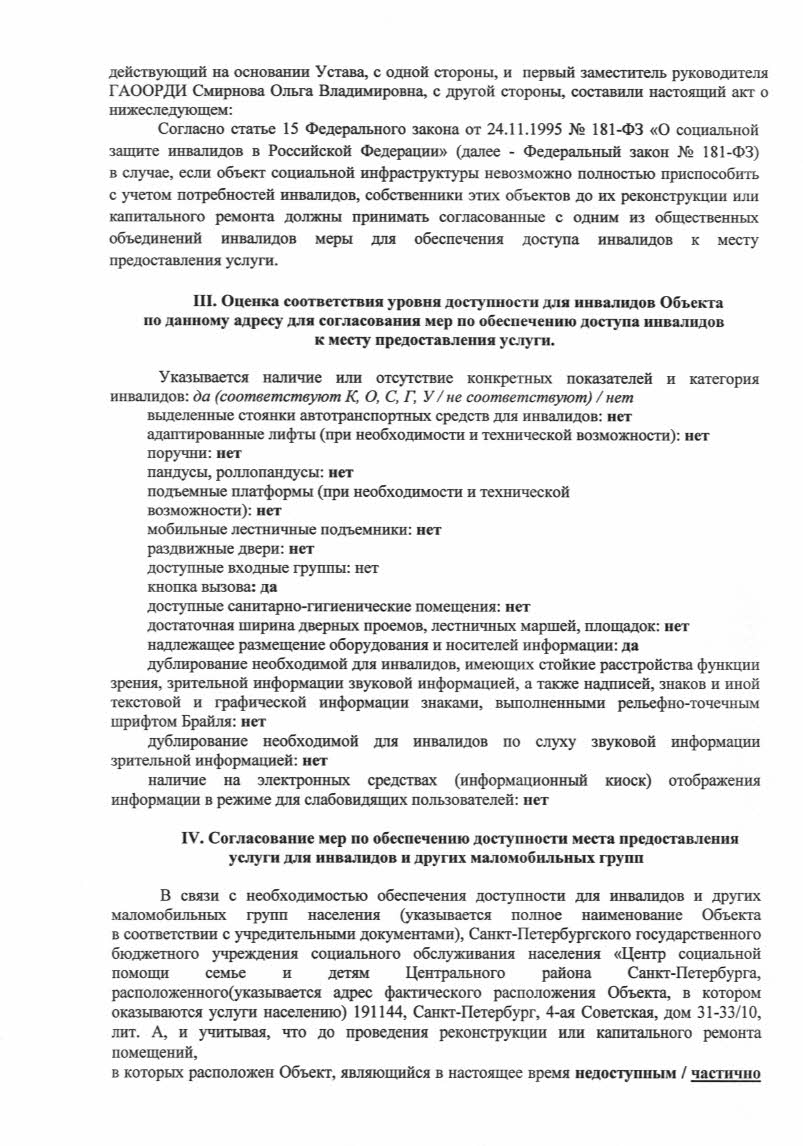 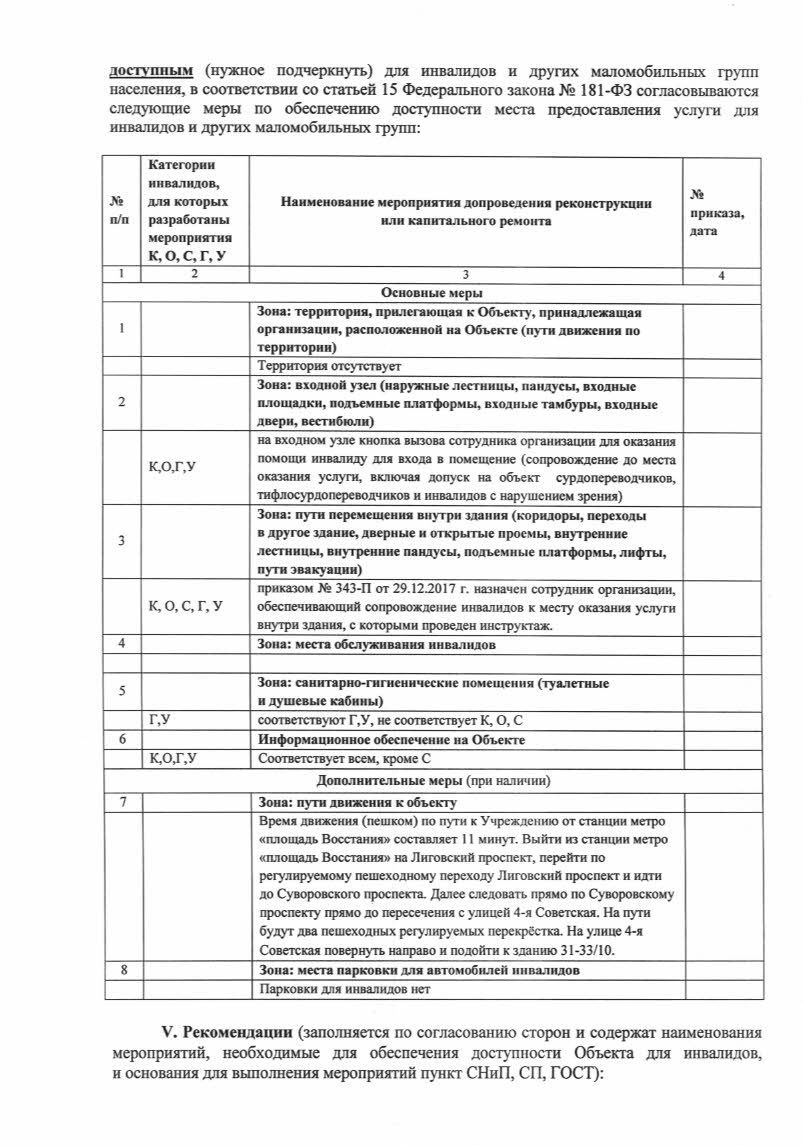 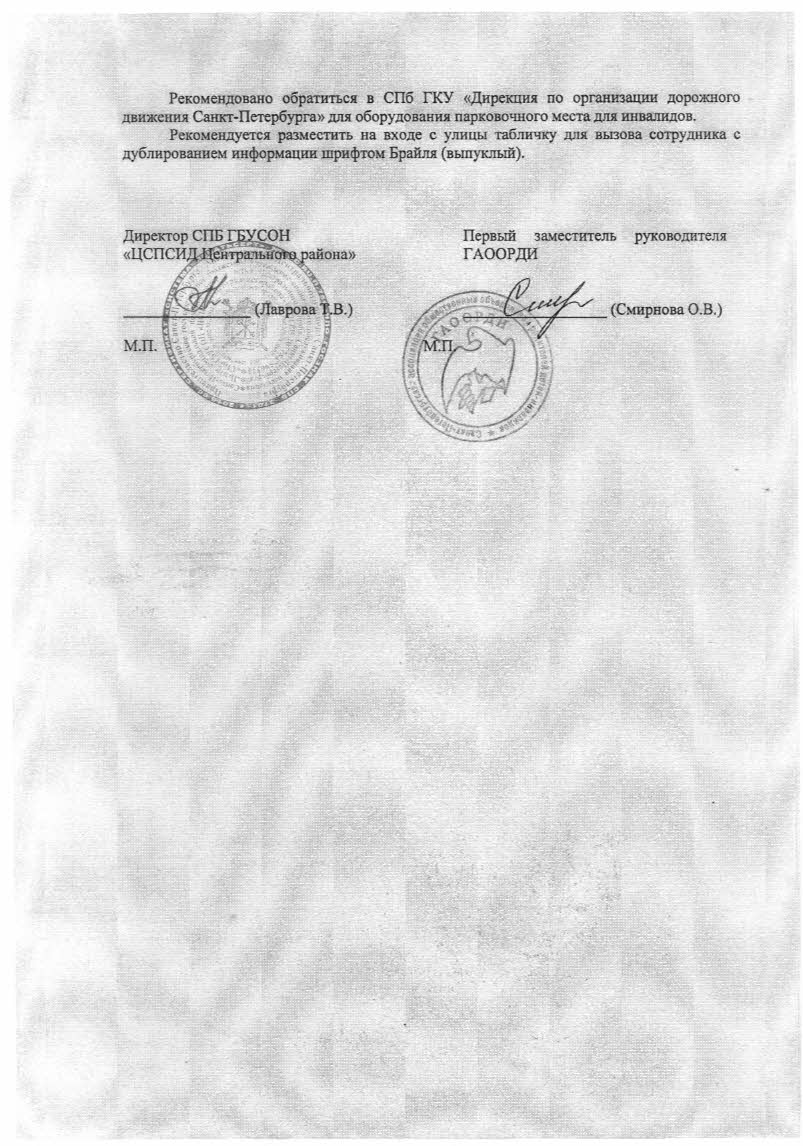 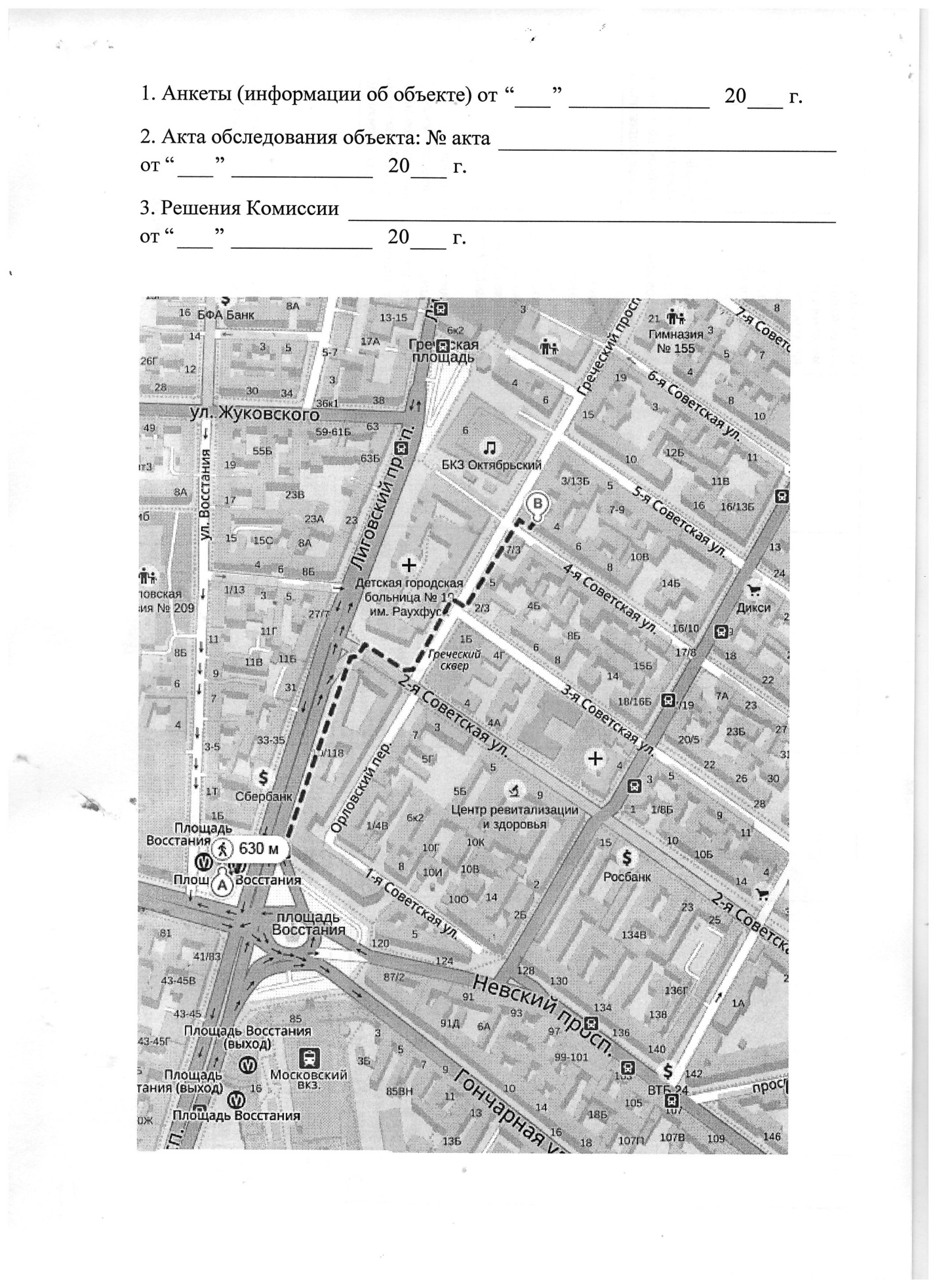 